      Jídelníček	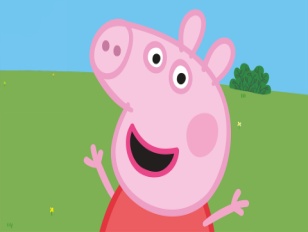 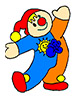 47. týden od 20. 11. – 24. 11. 2023     KAŽDODENNĚ PO CELÝ DEN: ovocný čaj, voda s citrónem, ovocná šťáva       KAŽDODENNĚ PO CELÝ DEN: ovoce a zelenina                 Vedoucí kuchařka  : 	Iveta Doskočilová                 Vedoucí jídelny      : 	Tereza DohnalováSVAČINAOBĚDSVAČINAalergenyPONDĚLÍChléb, pomazánka z olejovek, jablkoZeleninová polévka se sýrovým kapánímŽemlovka s jablkyChléb, máslo, mrkev, mléko1,3,4,7,9ÚTERÝVeka, tvarohová pomazánka, banán, kakaoŠpenátová polévka s opečeným chlebemZapečené rybí filé, bramborová kaše, okurkový salátSlunečnicový chléb, tavený sýr, jablko1,3,4,7,9STŘEDAKrupicová kaše, ovoceZeleninová polévka s vejciHovězí maso na česneku, bramborové nokyChléb, pórková pomazánka, jablko1,3,7,9ČTVRTEKChléb, máslo, plátkový sýr, mandarinka, mlékoBramborová polévkaPoděbradské vepřové maso, těstovinyHouska, zeleninová pomazánka, mrkev1,3,7PÁTEKChléb, pomazánka z pečeného masa, rajčeHovězí vývar s vaječným svítkemBretaňské fazole, chlébSladký rohlík, mandarinka1,3,7,9